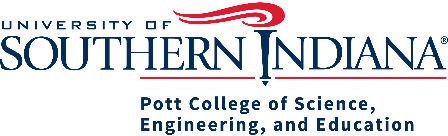 Doctor of Education in Educational LeadershipDissertation in Practice Approval FormThe dissertation in practice approval is required before a student is eligible for graduation.  Submit the completed dissertation in practice approval form to the Director of Graduate Studies in Education. Doctoral Student InformationUSI ID :		Last Name:  	First Name:  Email:  Dissertation Title:  DISSERTATION STATUS Pass: The candidate has completed all requirements for the dissertation.Deferred: There were significant concerns about the dissertation, and the committee will conduct a follow-up meeting to evaluate the dissertation after substantial revisions are made. A new Dissertation Approval form shall be filed after the follow-up meeting.Fail: The candidate does not meet expectations of the committee and shall be dismissed from the degree program.DISSERTATION COMMITTEE SIGNATURECommittee Chair _______________________________________________________Date ___________Member ______________________________________________________________Date ___________Member ______________________________________________________________Date ___________